                                                                                         “Azərbaycan Xəzər Dəniz Gəmiçiliyi”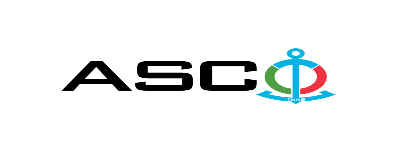 			                       			 	Qapalı Səhmdar Cəmiyyətinin 					       			“ 01 ”  Dekabr 2016-cı il tarixli		“216” nömrəli əmri ilə təsdiq edilmişdir.                                   “Azərbaycan Xəzər Dəniz Gəmiçiliyi” Qapalı Səhmdar Cəmiyyəti Gəmilərdə avtomatika və elektronika sahəsində illik texniki qulluq və təmir xidmətlərinin satın                             alınması məqsədilə açıq müsabiqə metodu ilə imərhələli tender elan edir.                                                                          MÜSABİQƏ №097/2022                                                         (İddiaçı iştirakçının blankında)                                              AÇIQ MÜSABİQƏDƏ İŞTİRAK ETMƏK ÜÇÜN                                                                 MÜRACİƏT MƏKTUBU___________ şəhəri                                                                                                      “__”_______20_-ci il                                                                ___________№           							                                                                                          ASCO-nun Satınalmalar Komitəsinin Sədricənab C.Mahmudluya,Hazırkı məktubla [iddiaçı podratçının tam adı göstərilir] (nin,nun,nın) ASCO tərəfindən “__________”ın satın alınması ilə əlaqədar elan edilmiş [iddiaçı tərəfindən müsabiqənin nömrəsi daxil edilməlidir]nömrəli açıq  müsabiqədə iştirak niyyətini təsdiq edirik.Eyni zamanda [iddiaçı podratçının tam adı göstərilir] ilə münasibətdə hər hansı ləğv etmə və ya müflislik prosedurunun aparılmadığını, fəaliyyətinin dayandırılmadığını və sözügedən satınalma müsabiqəsində iştirakını qeyri-mümkün edəcək hər hansı bir halın mövcud olmadığını təsdiq edirik. Əlavə olaraq, təminat veririk ki, [iddiaçı podratçının tam adı göstərilir] ASCO-ya aidiyyəti olan şəxs deyildir.Tərəfimizdən təqdim edilən sənədlər və digər məsələlərlə bağlı yaranmış suallarınızı operativ cavablandırmaq üçün əlaqə:Əlaqələndirici şəxs: Əlaqələndirici şəxsin vəzifəsi: Telefon nömrəsi: E-mail: Qoşma: İştirak haqqının ödənilməsi haqqında bank sənədinin əsli – __ vərəq.________________________________                                   _______________________                   (səlahiyyətli şəxsin A.A.S)                                                                                                        (səlahiyyətli şəxsin imzası)_________________________________                                                                  (səlahiyyətli şəxsin vəzifəsi)                                                M.Y.                                                                     XİDMƏTLƏRİN SİYAHISI:Müsabiqə iki mərhələdə keçiriləcəkdir. I mərhələdə texniki təkliflər alınacaqdır, iddiaçıların ixtisas uyğunluğunun müəyyənləşdirilməsi proseduru aparılacaqdır və yalnız texniki cəhətdən uyğun hesab edilən və ASCO tərəfindən II mərhələyə rəsmi dəvət alan iddiaçılar II mərhələdə iştirak edə biləcəklər. Müsabiqənin I mərhələsində iştirak etmək üçün təqdim edilməli sənədlər (qiymət təklifi istisna olmaqla):Müsabiqədə iştirak haqqında müraciət (nümunə əlavə olunur);İştirak haqqının ödənilməsi barədə bank sənədi;“Azərbaycanda  Rusiyanın  Gəmiçilik üzrə  Dəniz Registri” MMC tərəfindən təqdim                olunmuş  tanınma şəhadətnaməsi;Azərbaycan Respublikası Dövlət  Dəniz  Agentliyi tərəfindən təqdim olunmuş  tanınma şəhadətnaməsi;Balansında və ya istifadəsində olan nəqliyyat vasitələri barədə, eləcə də zəruri olan xüsusi geyim vasitələrinin mövcud olub-olmaması haqda arayış;Müvafiq sahədə iş təcrübəsi barədə arayış (iş təcrübəsini təsdiq edən hər hansı rəsmi məlumatlar (bağlanmış müqavilələlərin surətləri və s.) və əgər varsa, işlədiyi müştərilərdən alınmış tövsiyyə məktubları da daxil olmaqla);İşçi heyətinin sayı, işçilərin ixtisas uyğunluğu barədə arayış (ən azı 5 işçinin əmək müqaviləsi bildirişi və ixtisas uyğunluqlarıını müəyyən edən sənədlər – diplomlar, sertifikatlar, şəhadətnamələr və s. əlavə edilməklə);Texniki imkanları barədə məlumatlar (mövcud texniki qurğu və avadanlıqlar haqda məlumatlar – hər bir qurğunun mülkiyyət və ya icarə və ya digər hər hansı əsasla iştirakçıya məxsus olması barədə sənədlər, həmçinin qurğu və avadanlıqların texniki pasportları təqdim edilməlidir, eləcə də qurğu və avadanlıqlar müvafiq səlahiyyətli orqanlar tərəfindən müəyyən edilən qaydada sertifikatlaşdırılmış və kalibrlənmiş olmalıdır);Audit olunmuş mühasibat uçotu balansı və ya vergi bəyannaməsi (vergi orqanları tərəfindən təsdiq edilmiş);Vergi borcunun olmaması barədə müvafiq vergi orqanlarından arayış;Azərbaycan Respublikasında vergilərə və digər icbari ödənişlərə dair yerinə yetirilməsi vaxtı keçmiş öhdəliklərin, habelə son bir il ərzində (fəaliyyətini dayandırdığı müddət nəzərə alınmadan) vergi ödəyicisinin Azərbaycan Respublikasının Vergi Məcəlləsi ilə müəyyən edilmiş vəzifələrinin yerinə yetirilməməsi hallarının mövcud olmaması barədə müvafiq vergi orqanlarından arayış;Podratçının son 1 (bir) il ərzində maliyyə vəziyyəti barədə bank sənədi (arayış);Nizamnamə (bütün əlavə və dəyişikliklərlə birgə);Reyestrdən çıxarış (son 1 ay ərzində verilmiş); VÖEN şəhadətnaməsi.İlkin mərhələdə yuxarıda göstərilən sənədlər, müsabiqədə iştirak haqqında müraciət (imzalanmış və möhürlənmiş) və iştirak haqqının ödənilməsi barədə bank sənədi (qiymət təklifi istisna olmaqla) ən geci 20 iyun 2022-ci il, Bakı vaxtı ilə saat 17:00-a qədər Azərbaycan, rus və ya ingilis dillərində “Azərbaycan Xəzər Dəniz Gəmiçiliyi” Qapalı Səhmdar Cəmiyyətinin (bundan sonra “ASCO” və ya “Satınalan təşkilat”) yerləşdiyi ünvana və ya əlaqələndirici şəxsin elektron poçtuna təqdim olunmalıdır.  Satın alınması nəzərdə tutulan xidmətlərin siyahısı (təsviri) əlavə olunur.İştirak haqqının məbləği və Əsas Şərtlər Toplusunun əldə edilməsi:Müsabiqədə iştirak etmək istəyən iddiaçılar aşağıda qeyd olunmuş məbləğdə iştirak haqqını ASCO-nun bank hesabına ödəyib (ödəniş tapşırığında müsabiqə keçirən təşkilatın adı, müsabiqənin predmeti dəqiq göstərilməlidir), ödənişi təsdiq edən sənədi birinci bölmədə müəyyən olunmuş vaxtdan gec olmayaraq ASCO-ya təqdim etməlidir. Bu tələbləri yerinə yetirən iddiaçılar Müsabiqə üzrə Əsas Şərtlər Toplusunu elektron və ya çap formasında əlaqələndirici şəxsdən həmin iş günü saat 09:30-dan 17:30-a kimi ala bilərlər.İştirak haqqının məbləği (ƏDV-siz): 100 (yüz) manat Iştirak haqqı manat və ya ekvivalent məbləğdə ABŞ dolları və AVRO ilə ödənilə bilər.  Hesab nömrəsi: İştirak haqqı heç bir halda geri qaytarılmır!Müqavilə öhdəliklərinin yerinə yetirilməsi təminatı :Müqavilənin yerinə yetirilməsi təminatı satınalma müqaviləsinin qiymətinin 5 (beş) %-i məbləğində tələb olunur.Müqavilənin icra müddəti:Xidmətlərin satınalma müqaviləsi bağlanacağı tarixdən etibarən 1 (bir) il ərzində alınması nəzərdə tutulur. Müsabiqə təklifinin təqdim edilməsinin son tarixi və vaxtı:I mərhələ üçün nəzərdə tutulan sənədlər ikiqat bağlı zərfdə (hər iki zərfin bağlı tərəfləri imzalanmalı və möhürlənməlidir) 08 iyul 2022-ci il, Bakı vaxtı ilə saat 17:00-a qədər ASCO-ya təqdim edilməlidir.Göstərilən tarixdən və vaxtdan sonra təqdim olunan təklif zərfləri açılmadan geri qaytarılacaqdır.Satınalan təşkilatın ünvanı:Azərbaycan Respublikası, Bakı şəhəri, AZ1029 (indeks), Heydər Əliyev prospekti 152, “Çinar Plaza” 24-cü mərtəbə, ASCO-nun Satınalmalar Komitəsi.Əlaqələndirici şəxs:Rahim Abbasov, Satınalmalar Departameninin satınalmalar üzrə mütəxəssisiTelefon nömrəsi: +99450 2740277Elektron ünvan: rahim.abbasov@asco.az; tender@asco.az Texniki məsələlər üzrə:Leyla Hüseynova, Donanmanın texniki istismar departamentinin gəmi təmiri üzrə aparıcı mühəndisiTelefon nömrəsi: +99455 9999302Elektron ünvan: leyla.huseynova@asco.az Hüquqi məsələlər üzrə:Telefon nömrəsi: +994 12 4043700 (daxili: 1262)Elektron ünvan: osman.valiyev@asco.az;  Müsabiqə təklif zərflərinin açılışı tarixi, vaxtı və yeri:I mərhələnin zərflərinin açılışı 11 iyul 2022-ci il tarixdə bu Elanın V bölməsində göstərilmiş ünvanda baş tutacaqdır. İlk mərhələdə sənədlərində ciddi çatışmazlıq olan iştirakçıların kənarlaşdırılması hüququnu ASCO özündə saxlayır. ASCO öz mülahizəsinə əsasən natamam sənədlərin təqdim edilməsi üçün əlavə sorğu edə bilər. I mərhələdə zərflərin açılışında iddiaçıların iştirakı nəzərdə tutulmamışdır. Texniki qiymətləndirmədən müvəffəqiyyətlə keçmiş və qiymət təklifi vermək üçün II mərhələyə rəsmi dəvət alacaq iddiaçılar ASCO tərəfindən göndəriləcək dəvətdə göstərilən vaxtda qiymət zərflərinin açılışında iştirak edə bilərlər. İştirak qaydası haqda ətraflı məlumat rəsmi dəvətdə göstəriləcəkdir. Müsabiqənin qalibi haqqında məlumat:Müsabiqənin qalibi haqqında məlumat ASCO-nun rəsmi veb-səhifəsinin “Elanlar” bölməsində yerləşdiriləcəkdir.Gəmilərdə  elektronika və avtomatika avadanlıqlarının quraşdırılması, təmiri və sazlanması işləriGəmilərdə  elektronika və avtomatika avadanlıqlarının quraşdırılması, təmiri və sazlanması işləriGəmilərdə  elektronika və avtomatika avadanlıqlarının quraşdırılması, təmiri və sazlanması işləriGəmilərdə  elektronika və avtomatika avadanlıqlarının quraşdırılması, təmiri və sazlanması işləriGəmilərdə  elektronika və avtomatika avadanlıqlarının quraşdırılması, təmiri və sazlanması işləriGəmilərdə  elektronika və avtomatika avadanlıqlarının quraşdırılması, təmiri və sazlanması işləri s / s İ ş l ə r i n   a d ıcari təmir
 saat əsaslı təmir 
saatcari təmirin 
dəyəri
(manatla)əsaslı təmirin 
dəyəri
(manatla)əsaslı təmirin 
dəyəri
(manatla)4.1.- M ü v a f i q   v a x t   n o r m a l a r ı 1Əsas sxem.  Layihələndirmə, çertyojun çəkilməsi 2Pressostat.  Yerli təzyiq və ya istilik relesinə (qoşucu qurğusuna) dəyişdirmə 3Göstərici qurğu.  İş qabiliyyətinin yoxlanması  Dəyişdirmə4 Avtomatik idarəetmə və tənzimləmə sisteminin elementi (təmaslı (kontaktlı) və təmassız (kontaktsız),  
"gücləndirmə - dəyişdirmə", diskresyon göstərici qurğular).  İşləkliyinin yoxlanılması. 5Lövhə (plata).  Qüsur aşkar edilməsi 6 Lövhənin hissələri.   Qüsur aşkar edilməsi 7 Xaricdə istehsal olunmuş radio element.  Həmin hissənin yerli analoq ilə əvəz edilməsi8 Kontaktor, qoşucu, rele və digər elektrik qurğuları üçün dolaq.   Sarğı. 4.2.1- B a ş   m ü h ə r r i k l ə r i n   i d a r ə e t m ə   s i s t e m i 9 "Azərbaycan" kran - montaj gəmisinin baş mühərrikinin (1BM) idarəetmə sistemi 10"Atlet" kran - montaj gəmisinin, "Vixr" yanğınsöndürmə gəmisinin, "Nefteqaz" yedək - nəqliyyat gəmisinin baş mühərrikinin (1BM) idarəetmə sistemi 11"Bunkerovşik" teploxodunun,  "Taman" kran gəmisinin baş mühərrikinin (1BM) idarəetmə sistemi 12Yedək - təchizat gəmilərinin ağır yanacağın özlülüyünün tənzimlənməsi sistemi13"PSK"tipli sərnişin  gəmisinin ağır yanacağın özlülüyünün tənzimlənməsi sistemi14"Aura" yedək - təchizat gəmisinin, "Titan", "Sabit Orucov" sərnişin gəmisinin və "İsrafil Hüseynov" borudüzən gəmisinin baş mühərrikinin fırlanma tezliyinin elektron ölçmə sistemi.15"Atlet" kran - montaj gəmisinin Baş mühərrikin karterində meydana gələn yağ buxarına nəzarət üçün nəzərdə tutulmuş sistem16"PSK"tipli sərnişin  gəmisinin Baş mühərrikin karterində meydana gələn yağ buxarına nəzarət üçün nəzərdə tutulmuş  sistem17"Atlet" kran gəmisinin dizel mühərriklərində mərkəzləşdirilmiş soyutma sisteminin idarə edilməsi sistemi4.2.2. - M ə r k ə z l ə ş d i r i l m i ş   ö l ç ü - n ə z a r ə t   s i s t e m i 18"Atlet" kran gəmisinin "СРS -2"tipli  ölçülə bilən göstəricilərin mərkəzləşdirilmiş nəzarət və qeydiyyatı sistemi19 "Aura" yedək - təchizat gəmisinin, "Nerça" yedək - təchizat gəmisinin baş mühərrikinin göstəricilərinin SACO mərkəzləşdirilmiş nəzarət və qeydiyyatı sistemi .20 "Ə.Gülməmmədov”  yedək - təchizat gəmsinin АЛСИ-8 ölçülə bilən göstəricilərin mərkəzləşdirilmiş nəzarət və qeydiyyatı sistemi  21 "Bunkerovşik" teploxodunun güc qurğusunun, köməkçi mexanizmlərinin göstəricilərinin məsafədən ölçülməsi sistemi .22"Vixr" tipli  yanğinsöndürmə gəmisinin ölçülə bilən göstəricilərin mərkəzləşdirilmiş nəzarət və qeydiyyatı sistemi23 "Nefteqaz" yedək - təchizat gəmisinin baş mühərriklərin göstəricilərinin mərkəzləşdirilmiş nəzarət və qeydiyyatı sistemi .24"Nefteqaz" yedək - təchizat gəmisinin dizel generatorlarının göstəricilərinin mərkəzləşdirilmiş nəzarət və qeydiyyatı sistemi25 "Nefteqaz" yedək - təchizat gəmisinin köməkçi sükan qurğusunun addımı tənzimlənən avarlı pərinin göstəricilərinin mərkəzləşdirilmiş nəzarət və qeydiyyatı sistemi .26 "Nefteqaz" yedək - təchizat gəmisinin lyal su və ballast sisteminin klapanlarının idarə edilməsi sisteminin göstəricilərinin mərkəzləşdirilmiş nəzarət və qeydiyyatı sistemi 27"Süleyman Vəzirov" borudüzən gəmisinin "Stringer" nəzarət - ölçmə və siqnal sistemi4.2.3 – Q ə z a   x ə b ə r d a r l ı q   s i q n a l   s i s t e m i ,   a v r a l - h ə y ə c a n   s i q n a l i z a s i y a   s i s t e m i 28"Azərbaycan" kran - montaj gəmisinin gəmi güc qurğusunun, mexanizmlərinin və sistemlərinin qəza -  xəbərdarlıq siqnal sistemi29"Azərbaycan" kran - montaj gəmisinin gəmi güc qurğusunun qəza -  xəbərdarlıq siqnal sistemi30"Atlet" kran gəmisinin, "Vixr" yanğınsöndürmə gəmisinin və "Nefteqaz" yedək-nəqliyyat gəmisinin (1 baş mühərrikdə) gəmi güc qurğusunun qəza - xəbərdarlıq siqnal sistemi31 "Aura" və "Nerça" yedək - nəqliyyat gəmilərinin baş mühərriklərində və köməkçi mexanizmlərində "Stromberq" firmasının istehsalı olan qəza -  xəbərdarlıq siqnal sistemi 32"Aura" və "Nerça" yedək - nəqliyyat gəmilərinin gəmi güc qurğusunun qəza - xəbərdarlıq siqnal sistemi33"Bunkerovşik" teploxodunun, "Taman" kran gəmisinin baş mühərrikinin qəza -  xəbərdarlıq siqnal sistemi34"Bunkerovşik" teploxodunun köməkçi dizel generatorlarının (3DG-da) qəza -  xəbərdarlıq siqnal sistemi35"Lyutoqa" yedək - təchizat gəmisinin МХ-5 "Аутроника" tipli işlənmiş qazların hərarətinə nəzarət sistemi 36 "Lyutoqa" yedək - təchizat gəmisinin hərarətə nəzarət və "Аутроника" tipli qəza -  xəbərdarlıq siqnal sistemi 37"Lyutoqa" yedək - təchizat gəmisinin КВ-5 "Аутроника" tipli qrup həyəcan siqnalı sistemi38"Bunkerovşik" teploxodunun avral - həyəcan siqnalizasiya sistemi39"Nefteqaz" yedək - təchizat gəmisinin avral - həyəcan siqnalizasiya sistemi40"Lyutoqa" yedək - təchizat gəmisinin gəmidaxili həyəcan siqnalizasiyası sistemi4.2.4- K ö m ə k ç i ,   q ə z a   d i z e l   g e n e r a t o r l a r ı n ı n   i d a r ə e t m ə   s i s t e m i ,   Q P Ş ,              B P Ş 41"Atlet" kran gəmisinin köməkçi dizel generatorlarının (2 DG-nın) idarəetmə sistemi42 "Aura" və "Nerça" yedək - təchizat gəmilərinin köməkçi dizel generatorunun (1 DG-nin) idarəetmə sistemi və qəza -  xəbərdarlıq siqnal sistemi 43"Bunkerovşik" teploxodunun köməkçi dizel generatorunun idarəetmə sistemi 44"Vixr" yanğınsöndürən gəmisinin köməkçi dizel generatorunun idarəetmə sistemi 45"Nefteqaz" yedək - təchizat gəmisinin yedəkləmə bucurğadının dizel generatorunun idarəetmə sistemi46"Süleyman Vəzirov"  borudüzən gəmisinin dartma qurğusunun dizel generatorunun (1 DG-nin) idarəetmə sistemi47"Süleyman Vəzirov" borudüzən gəmisinin lövbər bucurğadının dizel generatorunun idarəetmə sistemi 48"Taman" kran gəmisi köməkçi dizel generatorunun idarəetmə sistemi49 "Lyutoqa" yedək - təchizat gəmisinin köməkçi dizel generatorlarının (3 ədəd) işə salınması və dayandırılmasının idarəetmə sistemi 50"Azərbaycan" kran - montaj gəmisinin qəza dizel generatorlarının idarəetmə sistemi51 "Atlet" kran gəmisinin və "Vixr" yanğınsöndürən gəmisinin qəza dizel generatorlarının idarəetmə sistemi 52 "Nefteqaz" yedək - təchizat gəmisinin qəza dizel generatorlarının idarəetmə və siqnalizasiya sistemi 53"Süleyman Vəzirov" borudüzən gəmisinin qəza dizel generatorlarının idarəetmə sistemi54Qəza paylayıcı elektrik paneli  Elektron hissə.   "Süleyman Vəzirov" borudüzən gəmisi 55Qəza paylayıcı elektrik paneli  Elektron hissə.   "Aura" yedək - təchizat gəmisi 56Əsas paylayıcı elektrik paneli  Elektron hissə.  "Atlet" kran gəmisi57Əsas paylayıcı elektrik paneli  Elektron hissə. "Aura" və "Nerça" yedək - təchizat gəmiləri  58Əsas paylayıcı elektrik paneli  Elektron hissə. "Süleyman Vəzirov" borudüzən gəmisi 4.2.5 - A v t o s ü k a n   v ə   s ü k a n   s i s t e m i   i d a r ə e t m ə s i59 "Azərbaycan" kran - montaj gəmisinin sükan ötürücüsünün idarəetmə sistemi 60"Atlet" kran gəmisinin və "Vixr" yanğınsöndürmə gəmisinin sükan otağının idarəetmə pultu 61"Radikal Dekka" firmasının istehsalı olan sükan ötürücüsünün idarəetmə sistemi62"Ə.Gülməmmədov” yedək - təchizat gəmilərinin avtosükan qurğusunun idarəetmə, nəzarət və siqnalizasiya sistemi 63" Ə.Gülməmmədov” yedək - təchizat gəmisinin sükan otağının idarəetmə pultu 64 "Lyutoqa" yedək - təchizat gəmisinin  sükan ötürücüsünün idarəetmə sistemi 65"Nefteqaz" yedək - təchizat gəmisinin sükan sisteminin elektrik təchizatı üçün paylayıcı elektron qurğuları idarəetmə sistemi .66"Nefteqaz" yedək - təchizat gəmisinin sükan ötürücüsünün məsafədən avtomatik idarəetmə sistemi67"Nerça" yedək - təchizat gəmisinin sükan ötürücüsünün idarəetmə sistemi4.2.6 - A T P - n i n   i d a r ə e t m ə   v ə   s i q n a l i z a s i y a   s i s t e m i 68"Atlet" kran gəmisinin, "Vixr" yanğınsöndürən gəmisinin və "Nefteqaz" yedək - təchizat gəmisinin addımı tənzimlənən avarlı pərinin idarəetmə və siqnalizasiya sistemi69 "Aura" yedək - təchizat gəmisinin addımı tənzimlənən avarlı pərinin idarəetmə sistemi 70 "Aura" yedək - təchizat gəmisinin addımı tənzimlənən avarlı pərinin siqnalizasiya sistemi 71"Aura" və "Nerça" yedək - təchizat gəmilərinin addımı tənzimlənən avarlı pərinin və reduktorunun qoşulma muftasını idarəetmə sistemi72"Ə.Gülməmmədov” yedək - təchizat gəmsinin addımı tənzimlənən  pərinin idarəetmə və siqnalizasiya sistemi73 "Lyutoqa" yedək - təchizat gəmisinin "MAPEL" firmasının istehsalı olan avar qurğusunun məsafədən avtomatik idarəetmə sistemi 74 "Nerça" yedək - təchizat gəmisinin "Seffle" tipli addımı tənzimlənən avarlı pərinin idarəetmə sistemi 75 "Nerça" yedək - təchizat gəmisinin addımı tənzimlənən avarlı pərinin siqnalizasiya sistemi 4.2.7 - K ö m ə k ç i   s ü k a n   q u r ğ u s u n u n   i d a r ə e t m ə   s i s t e m i 76"Azərbaycan" kran - montaj gəmisinin  köməkçi sükan qurğularını idarəetmə sistemi77"Atlet" kran həmisinin köməkçi sükan qurğusunu idarəetmə sistemi.78 "Aura" və "Nerça" yedək - təchizat gəmilərinin köməkçi sükan qurğularını idarəetmə sistemi 79 "Lyutoqa" yedək - təchizat gəmisinin köməkçi sükan qurğularını idarəetmə sistemi 80"Nefteqaz" yedək - təchizat gəmisi və "Vixr" yanğınsöndürən gəmisinin (burun və arxa hissədəki) köməkçi sükan qurğularının EYS 63 tipli məsafədən avtomatik idarəetmə sistemi4.2.8 - Q a z a n ı n   i d a r ə e t m ə   s i s t e m i 81 "Azərbaycan" kran - montaj gəmisinin əsas və köməkçi buxar qazanlarını idarəetmə sistemi 82 "Azərbaycan" kran - montaj gəmisinin isti qutularında suyun səviyyəsinin saxlanmasına dəstək və suyun duzluluğuna nəzarət sistemi 83"Atlet" kran gəmisinin, "Vixr" yanğınsöndürən gəmisinin və "Nefteqaz" yedək - təchizat gəmisinin buzar qazanının idarəetmə sistemi84"Atlet" kran gəmisinin, "Vixr" yanğınsöndürən gəmisinin və "Nefteqaz" yedək - təchizat gəmisinin isti qutularında suyun səviyyəsinin saxlanmasına dəstək və suyun duzluluğuna nəzarət sistemi
.85"Atlet" kran gəmisinin, "Vixr" yanğınsöndürən gəmisinin və "Nefteqaz" yedək - təchizat gəmisinin inseneratorunda qəza siqnalizasiyası sistemi86"Aura" və "Nerça" yedək - təchizat gəmilərinin buxar qazanının idarəetmə və siqnalizasiya sistemi87"Bunkerovşik" teploxodunun qazan qurğusunun məsafədən avtomatik idarəetmə sistemi88 "Lyutoqa" yedək - təchizat gəmisinin su qızdırıcı qazanını idarəetmə sistemi 89"Nefteqaz" yedək - təchizat gəmisinin "ИR СК19" tipli utilizasiya qazlarının (2 qazanın) məhsuldarlıq həcminin avtomatik olaraq tənzimlənməsi sistemi90 Nefteqaz" yedək - təchizat gəmisinin utilizasiya qazanlarında (2 qazanda) göstəricilərin ölçülməsi və təzyiqin tənzimlənməsi sistemi .91"Taman" xilasetmə gəmisinin qazanının idarəetmə və siqnalizasiya sistemi4.2.9- Y a n ğ ı n   s i q n a l i z a s i y a   s i s t e m i92"Atlet" kran gəmisinin, "Vixr" yanğınsöndürən gəmisinin və "Nefteqaz" yedək - təchizat gəmisinin yanğın siqnalizasiya sistemi93"Atlet" kran gəmisinin, "Vixr" yanğınsöndürən gəmisinin və "Nefteqaz" yedək - təchizat gəmisinin "ИСРР-10" tipli yanğın əleyhinə stansiyası94"Atlet" kran gəmisinin, "Vixr" yanğınsöndürən gəmisinin və "Bunkerovşik" teploxodunun maye ilə yanğınsöndürmə qurğusunu idarəetmə sistemi95 "Aura" yedək - təchizat gəmisinin SPSP20 E24 tipli yanğın siqnalizasiya sistemi 96 "Aura" yedək - təchizat gəmisinin yanğın halında mexanizmləri qəza dayandırma sistemi 97"Aura" yedək - təchizat gəmisinin yanğınsöndürmə sisteminin "Qalon" qaz sızmalarının məsafədən nəzarət olunması sistemi98" Ə.Gülməmmədov " yedək - təchizat gəmisinin yanğın siqnalizasiya sistemi99"Bunkerovşik" teploxodunun ВКZ tipli  yanğın siqnalizasiya stansiyası100"Vixr" yanğınsöndürmə gəmisinin yanğınsöndürmə başlıqlarını idarəetmə sistemi101"Lyutoqa" yedək - təchizat gəmisinin ВХ-11 "Autronika" tipli yanğın siqnalizasiya sistemi102"Nerça" yedək - təchizat gəmisinin SF ДИ-77  tipli yanğın siqnalizasiya sistemi4.2.10- N a s o s ,   s e p a r a t o r ,   k l a p a n l a r ı n   i d a r ə e t m ə   s i s t e m i 103"Azərbaycan" kran - montaj gəmisinin lyal, ballast, çirkab suları və digər sistemlərinin nasos və klapanlarını idarəetmə sistemi.104 "Atlet" kran gəmisinin lyal, ballast, çirkab suları və digər sistemlərinin nasoslarını idarəetmə sistemi. 105"Azərbaycan" kran - montaj gəmisinin və "Atlet" kran gəmisinin separatorlarını (ayırıcılarını)  idarəetmə sistemi106 "Atlet" kran gəmisinin yanacaq nasoslarını idarəetmə sistemi 107"Atlet" kran gəmisinin qidalandırıcı su nasoslarını idarəetmə sistemi108 "Atlet" kran gəmisinin yanğın nasoslarını idarəetmə sistemi 109"Aura" yedək - təchizat gəmisinin qazan yanacağı nasoslarını idarəetmə sistemi110 "Aura" yedək - təchizat gəmisinin göyərtə xarici su nasoslarını idarəetmə sistemi 111 "Aura" yedək - təchizat gəmisinin içməli su nasoslarını idarəetmə sistemi 112 "Aura" yedək - təchizat gəmisinin çirkab sularının vakum nasoslarını idarəetmə sistemi 113"Aura" yedək - təchizat gəmisinin döşəməaltı (dib) və göyərtədaxili suları klapanlarını idarəetmə sistemi114"Aura" yedək - təchizat gəmisinin dizel və ya ağır yanacaq ayırıcısını idarəetmə sistemi115"Aura" yedək - təchizat gəmisinin sürtgü yağı ayırıcısını idarəetmə sistemi116"Bunkerovşik" teploxodunun maşın şöbəsində   qurutmanı avtomatik idarəetmə sistemi117"Bunkerovşik" teploxodunun ehtiyat nasoslarını avtomatik idarəetmə sistemi118"Nefteqaz" yedək - təchizat gəmisinin WSA tipli nasoslarının idarəedilməsinin ИSPM101 tipli avtomatikası sistemi119"Nefteqaz" yedək - təchizat gəmisinin qazan nasoslarını  ИSP K15 tipli idarəetmə sistemi 120"Nefteqaz" yedək - təchizat gəmisinin lyal və ballast sistemindəki klapanları ИSZ В15 tipli idarəetmə sistemi121 "Süleyman Vəzirov" borudüzən gəmisinin qurutma - ballast sisteminin klapanlarını məsafədən idarəetmə sistemi 122"Lyutoqa" və "Nerça" yedək - təchizat gəmilərinin ayırıcılarını və nasoslarını idarəetmə sistemi123"Nefteqaz" yedək - təchizat gəmisinin  dizel yanacağı ayırıcısını  ИАWP33.1 tipli idarəetmə sistemi124"Nefteqaz" yedək - təchizat gəmisinin qazan yanacağı separatorunu (ayırıcısını)  (2 ədəd) ИАWP33.2 tipli idarəetmə sistemi125"Nefteqaz" yedək - təchizat gəmisinin sürtgü yağı separatorunu (ayırıcısını)  (2 ədəd) ИАWP33.3 tipli idarəetmə sistemi4.2.11- K o n d i s i o n e r   q u r ğ u l a r ı n ı n ,   h a v a l a n d r ı c ı   v ə   k o m p r e s s o r l a r ı n   i d a r ə e t m ə   s i s t e m i126 "Azərbaycan" kran - montaj gəmisinin havanın kondisionerləşdirilməsi və havalandırılması qurğusunun idarəetmə sistemi 127"Atlet" kran gəmisi və "Azərbaycan" kran - montaj gəmisinin hava kompressorlarını idarəetmə sistemi128 "Atlet" kran gəmisinin havanın kondisionerləşdirilməsi və havalandırılması qurğusunun idarəetmə sistemi 129"Aura" yedək - təchizat gəmisinin hava kompressorunu idarəetmə sistemi130"Bunkerovşik" teploxodunun hava kompressorunu idarəetmə sistemi131"Vixr" yanğınsöndürmə gəmisinin hava kompressorlarını idarəetmə sistemi132"Lyutoqa" yedək - təchizat gəmisinin hava kompressorunu idarəetmə sistemi133 "Lyutoqa" yedək - təchizat gəmisi havanın kondisionerləşdirilməsi və havalandırılması qurğusunun idarəetmə sistemi 134 "Nefteqaz" yedək - təchizat gəmisinin havanın kondisionerləşdirilməsi qurğusunu idarəetmə sistemi 135"Nefteqaz" yedək - təchizat gəmisinin hava kompressorunu idarəetmə sistemi4.2.12- S o y u d u c u   q u r ğ u l a r ı n   i d a r ə e t m ə   s i s t e m i136"Azərbaycan" kran - montaj gəmisinin və "Nefteqaz" yedək - təchizat gəmisinin ərzaq üçün soyuducu qurğusunu idarəetmə sistemi137"Atlet" kran gəmisinin ərzaq üçün soyuducu qurğusunu idarəetmə sistemi138"Lyutoqa" yedək - təchizat gəmisinin ərzaq üçün soyuducu qurğusunu idarəetmə sistemi4.2.13- A k k u m u l y a t o r l a r ı   d o l d u r u c u   q u r ğ u l a r ı n , g e n e r a t o r   q o r u m a   q u r ğ u s u n u n ,              e n e r j i   t ə n z i m l ə y i c i   q u r ğ u s u n u n    i d a r ə e t m ə   s i s t e m i139 "Azərbaycan" kran - montaj gəmisinin "VARTA" tipli enerji doldurucu və paylayıcı qurğularını idarəetmə sistemi 140 "Atlet" kran gəmisinin enerji doldurucu və paylayıcı qurğularını idarəetmə sistemi 141"Aura" yedək - təchizat gəmisinin enerji doldurucu və paylayıcı qurğularını idarəetmə sistemi142"Bunkerovşik" teploxodunun АКАУ 24/100 tipli avtomatik gəmi akkumulyator qurğusu143"Bunkerovşik" teploxodunun avtomatlaşdırma sistemlərinin qidalanmasını idarəetmə sistemi144"Vixr" yanğinsöndürmə gəmisinin R CO1A/B tiristor qidalandırıcısının doldurucu lövhəsini idarəetmə sistemi145"Lyutoqa" yedək - təchizat gəmisinin AR-35 tipli generator qoruyucu qurğusunu idarəetmə sistemi146"Lyutoqa" yedək - təchizat gəmisinin АК-38 "Аутроника" tipli cərəyan gərginliyinə və tezliyinə nəzarət sistemi147"Nefteqaz" və "Nerça" yedək - təchizat gəmilərinin  АК-31,  АК-32 "Аутроника" tipli cərəyan gərginliyinə və tezliyinə avtomatlaşdırılmış nəzarət sistemi148"Nerça" yedək - təchizat gəmisinin gəmi elektrik zəncirlərinin izolyasiyasının müqavimətinə avtomatlaşdırılmış nəzarət sistemi149"Nerça" yedək - təchizat gəmisinin elektrik doldurucu və paylayıcı qurğularını idarəetmə sistemi150"Nefteqaz" yedək - təchizat gəmisinin avtamatlaşdırma sisteminin qidalanmasını UZPS 13 tipli  idarəetmə sistemi4.2.14 - E l e k t r o s t a n s i y a l a r ı ,  t e l e f o n   s t a n s i y a l a r ı n ı   v ə   m a ş ı n t e l e q r a f ı n ı   i d a r ə e t m ə   s i s t e m i151"Azərbaycan" kran - montaj gəmisinin elektrostansiyalarını idarəetmə sistemi152"Atlet" kran gəmisinin elektrostansiyalarını idarəetmə sistemi153"Azərbaycan" kran - montaj gəmisinin telefon stansiyalarını idarəetmə sistemi154"Atlet" kran gəmisinin, "Vixr" yanğınsöndürmə gəmisinin və "Nefteqaz" yedək - təchizat gəmisinin avtomatlaşdırılmış telefon rabitəsi sistemi155"Lyutoqa" yedək - təchizat gəmisinin batareyasız dəst telefon rabitəsi sistemi156"Nerça" yedək - təchizat gəmisinin avtomatlaşdırılmış telefon rabitəsi sistemi157"Aura" yedək - təchizat gəmisinin maşın teleqrafını idarəetmə sistemi158"Nefteqaz" yedək - təchizat gəmisinin qəza maşın teleqrafını ИЕТМ1.7 tipli idarəetmə sistemi4.2.15- S i q n a l   f ə r q l ə n m ə   i ş ı q l a r ı n ı   i d a r ə e t m ə   s i s t e m i 159"Azərbaycan" kran - montaj gəmisinin və "Atlet" kran gəmisinin siqnal fərqlənmə işıqlarını idarəetmə sistemi160"UT-704", “R-2111”, “R659” layihəli  yedək - təchizat gəmilərinin 24 V-luq siqnal fərqlənmə işıqlarını idarəetmə sistemi161"UT-704", “R-2111”, “R659” layihəli  yedək - təchizat gəmilərinin 220 V-luq siqnal fərqlənmə işıqlarını idarəetmə sistemi162"Bunkerovşik" teploxodunun "Orion" tipli naviqasiya və siqnal işıqlarını idarəetmə sistemi163"Lyutoqa" yedək - təchizat gəmisinin N-4000 tipli siqnal fərqlənmə işıqlarını idarəetmə sistemi4.2.16 - T a n k l a r d a   m a y e n i n   s ə v i y y ə s i n i n   ö l ç ü l m ə s i   s i s t e m i 164"Aura" yedək - təchizat gəmisinin tanklarda ( bir nöqtədə) içməli suyun səviyyəsinin ölçülməsi sistemi 165"Aura" yedək - təchizat gəmisinin tank sisternlərində mayenin səviyəsinin məsafədən ölçülməsi sistemi166"UT-704", “R-2111”, “R659” layihəli  yedək - təchizat gəmilərinin tank sisternlərində (bir nöqtədə) mayenin səviyəsinin məsafədən ölçülməsi sistemi167"Bunkerovşik" teploxodunun yük tanklarında maye səviyyəsinin siqnalizasiyası sistemi4.2.17- Q a l d ı r ı c ı   k r a n l a r ı ,   q u r u c u   q u r ğ u l a r ı   i d a r ə e t m ə   s i s t e m i 168"Azərbaycan" kran - montaj gəmisində kranın əsas qaldırıcı mexanizmini idarəetmə sistemi169"Azərbaycan" kran - montaj gəmisində kranın 400 ton yük qaldıma qabiliyyətinə malik olan köməkçi qaldırıcı mexanizmini idarəetmə sistemi170"Azərbaycan" kran - montaj gəmisində kranın 30 ton yük qaldıma qabiliyyətinə malik olan köməkçi qaldırıcı mexanizmini idarəetmə sistemi171 "Azərbaycan" kran - montaj gəmisində kranın dönməsini idarəetmə sistemi 172 "Azərbaycan" kran - montaj gəmisində kran oxunun uzanma məsafəsinin tənzimlənməsi mexanizmini idarəetmə sistemi 173"Azərbaycan" kran - montaj gəmisində kranı idarəetmə sistemi174"Atlet" kran gəmisinin kranının əsas qarmağının qaldırılmasını idarəetmə sistemi175"Atlet" kran gəmisinin kranının oxunun uzanma məsafəsini idarəetmə sistemi176"Atlet" kran gəmisinin kranının dönməsini idarəetmə sistemi177"Atlet" kran gəmisinin kranının ОГП-2 tipli yükün  qaldırılmasının məhdudlaşdırılması sistemi178"Atlet" kran gəmisinin kranını idarəetmə sistemim179"Atlet" kran gəmisinin kranının yardımçı sistemlər bloku180"Azərbaycan" kran - montaj gəmisinin buraz - lövbər bucurğadlarını idarəetmə sistemi181 "Aura" və "Nerça" yedək - təchizat gəmilərinin arxa hissəsindəki yedəkləmə bucurğadını idarəetmə sistemi 182 "Aura" yedək - təchizat gəmisinin burun hissəsindəki yedəkləmə bucurğadını idarəetmə sistemi 183"Ə.Gülməmmədov”  yedək - təchizat gəmsinin lövbər bucurğadı mühərrikinin qorunması sistemi184"Ə.Gülməmmədov”  yedək - təchizat gəmsinin kompüter yedəkləmə bucurğadının idarəetmə sistemi185 "Nefteqaz" yedək - təchizat gəmisinin  yedəkləmə bucurğadını idarəetmə sistemi 186 "Nefteqaz" yedək - təchizat gəmisinin  lövbər - yedəkləmə bucurğadını idarəetmə sistemi 187"Süleyman Vəzirov" borudüzən gəmisinin lövbər bucurğadının (bir bucurğadın) mərkəzi idarəetmə pultundan siqnalizasiya, nəzarət və idarəetmə sistemi . 188"Süleyman Vəzirov" borudüzən gəmisinin bucurğadının idarəetmə sisteminin gərginliyinin elektron tənzimləyicisi189"Süleyman Vəzirov" borudüzən gəmisinin lövbər bucurğadının (bir bucurğadın) məsafədən idarəetmə sistemi4.2.18- D i g ə r   s i s t e m l ə r190"Aura" yedək - təchizat gəmisinin qaynaq cihazını idarəetmə sistemi191"Azərbaycan" kran - montaj gəmisinin küləyin elektron ölçülməsi sistemi192"Bunkerovşik" teploxodunun və "Lyutoqa" yedək - təchizat gəmisinin "Tifon" tipli duman siqnalı vermə qurğusunu idarəetmə sistemi193"Nefteqaz" yedək - təchizat gəmisinin yanacaq ötürmə sisteminin ИS ТР6 tipli idarəetmə sistemi194"Süleyman Vəzirov" borudüzən gəmisinin dartdıcı qurğusunu (1ədəd) idarəetmə sistemi195"Süleyman Vəzirov" borudüzən gəmisinin ПТУ-60 tipli televiziya qurğusu (bir ədəd kamera və siqnal çeviricisi)4.2.19- B a ş ,   k ö m ə k ç i ,   q ə z a ,   d a y a n a c a q     m ü h ə r r i k l ə r i n i ,     t e r i s t o r   ç e v i r i c i l ə r i n i   i d a r ə e t m ə   s i s t e m i 196 "Əli Əmirov" mühəndis - geoloji gəmisinin "Jemen Şnayder" firmasının istehsalı olan "Jisfor 211" tipli  tiristor çeviricisini idarəetmə sistemi 
  197"Əli Əmirov" mühəndis - geoloji gəmisinin köməkçi dizel generatorlarını idarəetmə sistemi198"Zəfər", “Turan” sərnişin gəmilərinin  qəza dizel generatorlarını idarəetmə sistemi199"Hövsan" teploxodunun baş mühərrikini idarəetmə sistemi200"A.Mustafayev”  gəmisinin baş mühərrikini idarəetmə sistemi201 " A.Mustafayev " gəmisinin ağır yanacağın özlülüyünün tənzimlənməsi sistemi 202 " A.Mustafayev " gəmisinin köməkçi dizel generatorlarını idarəetmə sistemi 203 " A.Mustafayev " gəmisinin qəza dizel generatorlarının idarəetmə və siqnalizasiya sistemi 204 "Hövsan" , “Socar-1” gəmilərinin  köməkçi dizel generatorlarını idarəetmə sistemi205"Sabit Orucov" teploxodunun qəza - xəbərdarlıq siqnal sistemini və baş mühərriklərin mühafizəsini idarəetmə sistemi206"Sabit Orucov" teploxodunun dizel generatorlarının sinxronlaşdırılması və paralel işləməsi sistemi207"Sabit Orucov" teploxodunun qəza dize generatorunun avtomatlaşdırılmış qaydada işə salınması və qorunması sistemi208"Zəfər", “Turan” sərnişin gəmilərinin  baş mühərrikinin karter hissəsində yağ buxarına nəzarət bloku209"Sabit Orucov" teploxodunun baş mühərrikinin karter hissəsində yaö buxarına nəzarət bloku210"Titan"tipli  kran gəmisinin baş mühərrikinin karterində meydana gələn yağ buxarına nəzarət üçün nəzərdə tutulmuş "Qraviner" MK-5 tipli sistem211 "Şirvan" kran gəmisinin köməkçi dizel generatorunun idarəetmə və qəza -  xəbərdarlıq siqnal sistemi 212"Şirvan" kran gəmisinin və "İsrafil Hüseynov" borudüzən gəmisinin dayanma dizel generatorunun məsafədən avtomatik idarəetmə sistemi4.2.20- B a ş   m ü h ə r r i k l ə r i n   m ə r k ə z l ə ş d i r i l m i ş  ö l ç ü - n ə z a r ə t   s i s t e m i 213 "Ə.Gülməmmədov" teploxodunun "АЛСИ-8" tipli ölçülə bilən göstəricilərin mərkəzləşdirilmiş nəzarət və qeydiyyatı sistemi  214 " Ə.Gülməmmədov "  teploxodunun güc qurğusunun, köməkçi mexanizmlərinin göstəricilərinin məsafədən ölçülməsi sistemi və qəza -  xəbərdarlıq siqnal sistemi .215"Zəfər", “Turan” sərnişin gəmilərinin  baş mühərrikinin fırlanma tezliyinin elektron ölçülməsi sistemi216"Zəfər", “Turan” sərnişin gəmilərinin  və "Süleyman Vəzirov" borudüzən gəmisinin  qəza -  xəbərdarliq siqnal sistemi, "SACO" tipli göstəricilərə mərkəzləşdirilmiş nəzarət və qeydiyyat sistemi . 217 " A.Mustayev”   gəmisinin baş mühərrikinin göstəricilərinin SACO tipli mərkəzləşdirilmiş nəzarət və qeydiyyatı sistemi 218"Geofizik" tipli gəmilərinin  qəza -  xəbərdarliq siqnal sistemi, "SACO" tipli göstəricilərə mərkəzləşdirilmiş nəzarət və qeydiyyat sistemi.219 "Sabit Orucov" teploxodununbaş mühərrikinin göstəricilərinin SACO tipli mərkəzləşdirilmiş nəzarət və qeydiyyatı sistemi 220"Titan" kran gəmisinin  qəza -  xəbərdarliq siqnal sistemi, "SACO" tipli göstəricilərə mərkəzləşdirilmiş nəzarət və qeydiyyat sistemi221 "Şirvan" kran gəmisinin "АЛСИ-8" tili ölçülə bilən göstəricilərin mərkəzləşdirilmiş nəzarət və qeydiyyatı sistemi 4.2.21- Q ə z a   x ə b ə r d a r l ı q   s i q n a l   s i s t e m i 222"Əli Əmirov" mühəndis - geoloji gəmisinin  gəmi güc qurğusunun, mexanizmlərinin və sistemlərinin qəza -  xəbərdarlıq siqnal sistemi223"Əli Əmirov" mühəndis - geoloji gəmisinin baş dizel generatorunun qəza siqnalizasiya və qorunma sistemi224"Əli Əmirov" mühəndis - geoloji gəmisinin tiristor çeviricisinin siqnalizasiya sistemi225 "Zəfər", “Turan” sərnişin gəmilərinin   baş mühərrikinin və köməkçi mexanizmlərinin "Stromberg" tipli qəza -  xəbərdarlıq siqnal sistemi 226"Socar-1" yedək gəmisinin baş və köməkçi mexanizmlərinin qəza -  xəbərdarlıq siqnal sistemi227"Şirvan" kran gəmisinin və "İsrafil Hüseynov" borudüzən gəmisinin dayanma dizel generatorunun qəza -  xəbərdarlıq siqnal sistemi228"Şirvan" kran gəmisinin baş mühərrikinin qəza - xəbərdarlıq siqnal sistemi229"Şirvan" kran gəmisinin avar qurğularının qəza - xəbərdarlıq siqnal sistemi230 "Şirvan" kran gəmisinin "CEPS" tipli ümumi maşın şöbəsinin siqnalizasiya sistemi 231 "Şirvan" kran gəmisininval ötürücüsünün reduktorunun qəza - xəbərdarlıq siqnal sistemi 232"Şirvan" kran gəmisinin əsas generatorlarının qəza - xəbərdarlıq siqnal sistemi4.2.22- A d d ı m ı   t ə n z i m l ə n ə n   a v a r l ı   p ə r ,  p ə r   -   s ü k a n   k o l o n k a s ı,       a v a r   q u r ğ u s u,   k ö m ə k ç i   s ü k a n     q u r ğ u l a r ı n,  a v t o s ü k a n ı n                                                                      i d a r ə e t m ə  s i s t e m i233 "Sabit Orucov" teploxodunun, "Gen.Ə.Şıxlinski" kran gəmisinin, "Ə.Gülməmmədov" gəmisinin "Kameva" tipli addımı tənzimlənən avarlı pərinin və pər -sükan kolonkasının idarəetmə sistemi .234"Ə.Gülməmmədov"  gəmisinin  avtosükan qurğusunun idarəetmə, nəzarət və siqnalizasiya sistemi235"Zəfər", “Turan” sərnişin gəmilərinin   köməkçi sükan qurğusunu idarəetmə sistemi236"A.Mustafayev" gəmisinin köməkçi sükan qurğusunu idarəetmə sistemi237" A.Mustafayev"  gəmisinin addımı tənzimlənən avarlı pərini idarəetmə sistemi238"A.Mustafayev "  gəmisinin sükan ötürücüsünü idarəetmə sistemi239"Usuxçay" teploxodunun addımı tənzimlənən avarlı pərinin idarəetmə və siqnalizasiya sistemi240" Usuxçay " teploxodunun addımı tənzimlənən avarlı pərinin və reduktorunun mufta və birləşmə qurğusunu idarəetmə sistemi241 "Şirvan" kran gəmisinin avar qurğusunu idarəetmə sistemi, İdarəetmə paneli 242 "Şirvan" kran gəmisinin avar qurğusunu idarəetmə sistemi 243"Şirvan" kran gəmisinin köməkçi sükan qurğusunu idarəetmə sistemi.4.2.23- Q a z a n ı   i d a r ə e t m ə   s i s t e m i 244"Zəfər", “Turan” sərnişin gəmilərinin   qazanının idarəetmə, qoruma və siqnalizasiya sitemi245"Əli əmirov" mühəndis - geoloji gəmisinin buxar qazanını idarəetmə sistemi246 "Hövsan" teploxodunun qazanını idarəetmə sistemi 247 "Socar-1"yedək- gəmisinin qazanını idarəetmə sistemi 248"A.Mustafayev" gəmisinin qazanını idarəetmə sistemi249"Sabit Orucov" teploxodunun və "İsrafil Hüseynov" borudüzən gəmisinin qazanını idarəetmə sistemi250"Titan" tipli kran gəmisinin qazanını idarəetmə sistemi251"Şirvan" kran gəmisinin qazanını idarəetmə sistemi4.2.24 -  Y a n ğ ı n   s i q n a l i z a s i y a   s i s t e m i 252"Əli Əmirov" mühəndis - geoloji gəmisinin "Serebus" tipli yanğın siqnalizasiya sistemi253"Ə.Gülməmmədov" gəmisinin  "Pastor" tipli yanğın siqnalizasiya sistemi254"Ə.Gülməmmədov" gəmisinin  yanğınsöndürmə sisteminin "Qalon" tipli qaz sızmalarına məsafədən nəzarət olunması sistemi.255" Ə.Gülməmmədov " gəmisinin  yanğın halında mexanizmləri qəza dayandırması sistemi256"Zəfər", “Turan” sərnişin gəmilərinin   yanğın siqnalizasiya sistemi257 "A.Mustafayev" gəmisinin yanğın siqnalizasiya sistemi 258 "Sabit Orucov" teploxodunun SPS P20E24 tipli yanğin siqnalizasiya sistemi 259"Titan " tipli kran gəmisinin SPS P20E24 tipli yanğin siqnalizasiya sistemi260"Şirvan" kran gəmisinin SFDU-77 tipli yanğin siqnalizasiya sistemi4.2.25 - N a s o s   v ə   k l a p a n l a r ı   i d a r ə e t m ə   s i s t e m i261"Ə.Gülməmmədov" gəmisinin "Ata" tipli yedək - löbər bucurğadının (1 bucurğadın) klapanlarını elektron idarəetmə sistemi .262" Ə.Gülməmmədov " gəmisinin, "İsrafil Hüseynov" borudüzən gəmisinin,"Sabit Orucov" teploxodunun və "Tian" tipli kran gəmisinin yanğın nasoslarını idarəetmə sistemi.263" Ə.Gülməmmədov " gəmisinin, "İsrafil Hüseynov" borudüzən gəmisinin,"Sabit Orucov" teploxodunun və "Tian" tipli kran gəmisinin qazan yanacağı  nasoslarını idarəetmə sistemi.264" Ə.Gülməmmədov " gəmisinin, "İsrafil Hüseynov" borudüzən gəmisinin,"Sabit Orucov" teploxodunun və "Tian" tipli kran gəmisinin göyərtə xaric su nasoslarını idarəetmə sistemi.265" Ə.Gülməmmədov " gəmisinin, "İsrafil Hüseynov" borudüzən gəmisinin,"Sabit Orucov" teploxodunun və "Tian" tipli kran gəmisinin içməli su nasoslarını idarəetmə sistemi.266" Ə.Gülməmmədov " gəmisinin, "İsrafil Hüseynov" borudüzən gəmisinin,"Sabit Orucov" teploxodunun və "Tian" tipli kran gəmisinin çirkab suyunun vakum nasoslarını idarəetmə sistemi.267"Zəfər", “Turan” sərnişin gəmilərinin  maşın şöbəsində qurutmanı idarəetmə sistemi268"A.Mustafayev" gəmisinin maşın şöbəsində qurutmanı idarəetmə sistemi269" A.Mustafayev " gəmisinin lyal, ballast, çirkab suları və digər sistemlərinin nasos və klapanlarını idarəetmə sistemi.270"Şirvan" kran gəmisinin nasoslarını idarəetmə sistemi271"Şirvan" kran gəmisinin lyal və ballast sistemindəki klapanları idarəetmə sistemi4.2.26- K o m p r e s s o r l a r ı ,   s o y u d u c u   q u r ğ u l a r ı ,   s e p a r a t o r l a r ı   i d a r ə e t m ə   s i s t e m i272"Hövsan”,gəmisinin və  "Zəfər", “Turan” sərnişin gəmilərinin   hava kompressorunu idarəetmə sistemi273"A.Mustafayev" kran gəmisinin hava kopressorunu idarəetmə sistemi274 "Socar-1" yedək gəmisinin buraxıcı hava kompressorlarının "Bronza" tipli avtomatlaşdırılmış idarəetmə sistemi .275"Şirvan" kran gəmisinin hava kopressorunu idarəetmə sistemi276"Şirvan" kran gəmisinin havalandırma pərlərini idarəetmə sistemi277" Ə.Gülməmmədov " gəmisinin, "İsrafil Hüseynov" borudüzən gəmisinin,"Sabit Orucov" teploxodunun və "Tian" tipli kran gəmisinin dizel və ya ağır yanacaq ayırıcısını (separatorunu) idarəetmə sistemi . 278" Ə.Gülməmmədov " gəmisinin, "İsrafil Hüseynov" borudüzən gəmisinin,"Sabit Orucov" teploxodunun və "Tian" tipli kran gəmisinin sürgü yağı ayırıcısını (separatorunu) idarəetmə sistemi.279"A.Mustafayev" gəmisinin dizel və ya ağır yanacaq, sürtgü yağı ayırıcısını (separatorunu) idarəetmə sistemi.280"Əli Əmirov" mühəndis - geoloji gəmisinin, "Socar-1" gəmisinin, "Sabit Orucov" və "Hövsan" teploxodunun ərzaq ehtiyatı üçün nəzərdə tutulmuş soyuducu qurğusunu idarəetmə sistemi.281"A.Mustafayev” gəmisinin və "Zəfər", “Turan” sərnişin gəmilərinin  ərzaq ehtiyatı üçün nəzərdə tutulmuş soyuducu qurğusunu idarəetmə sistemi.282"Mərdəkan", “Lənkəran” gəmilərinin soyuducu qurğusunu idarəetmə sistemi4.2.27- Y ü k l ə y i c i   q u r ğ u l a r ı n ,   p a y l a y ı c ı   l ö v h ə l ə r i n ,  q o r u n m a s i s t e m i n i n   g e n e r a t o r l a r ı n   i d a r ə e t m ə s i n i n ,   e l e k t r o s t a n s i y a l a r ı n                                                   i d a r ə e t m ə   s i s t e m i283"Sabit Orucov" teploxodunun, “Geofizik”tipli gəmilərin  MW 24/25E24 tipli yükləmə qurğusunu idarəetmə sistemi.284"Mərdəkan", “Lənkəran” gəmilərinin  elektrik yükləmə lövhəsini idarəetmə sistemi285"Şirvan" kran gəmisinin 24 V-luq akkumulyatorlarının paylayıcı lövhəsi286"Şirvan" kran gəmisinin elektrik yükləmə qurğusunu idarəetmə sistemi287"Zəfər", “Turan” sərnişin gəmilərinin  avtomatlaşdırılmış gəmi akkumulyator qurğusu288"A.Mustafayev" gəmisinin  elektrik yükləyici - paylayıcı qurğusunu idarəetmə sistemi289"Əli Əmirov" mühəndis - geoloji gəmisinin və "Geofizik" gəmisinin 250 V-luq elektrik yükləyici qurğusunu idarəetmə sistemi290" A.Mustafayev"gəmisinin elektrostansiyasını idarəetmə sistemi291"Ə.Gülməmmədov" gəmisinin yedəkləmə bucurğadının mühərrikinin qoruma sistemi292"Socar-1" gəmisinin generatorlarının qoruma sistemi293"Sabit Orucov" teploxodunun HSPT tipli üçfazalı sinxor generatorunu idarəetmə sistemi294"Şirvan" kran gəmisinin "Rade Konçar" tipli sinxron generatorlarının işə salınması sistemi295"Şirvan" kran gəmisinin baş generatorunun qorunma sistemi296"Mərdəkan", “Lənkəran” gəmilərinin  gərginlik tənzimləyicisini idarəetmə sistemi297" Titan " tipli gəmilərin baş mühərrikinin izafi yüklənmədən qoruma sistemi298Qəza paylayıcı elektrik paneli  Elektron hissə. 299Əsas paylayıcı elektrik paneli  Elektron hissə.   "A.Mustafayev" kran gəmisi 300Əsas paylayıcı elektrik paneli Elektron hissə. "Sabit Orucov" teploxodu301Əsas paylayıcı elektrik paneli  Elektron hissə. "Şirvan" teploxodu 4.2.28 - T e l e f o n   s t a n s i y a l a r ı n ı   i d a r ə e t m ə   s i s t e m i 302"Əli Əmirov" mühəndis - geoloji gəmisinin "JXOS-72" tipli telefon stansiyasını idarəetmə sistemi303"Zəfər", “Turan” sərnişin gəmilərinin  ,"Geofizik" gəmisinin, "A.Mustafayev" gəmisinin  avtomatik telefon rabitəsi sistemi.304"Mərdəkan", “Lənkəran” gəmilərinin  avtomatik telefon rabitəsi sistemi305 "Şirvan" kran gəmisinin və "Sabit Orucov" teploxodunun avtomatik telefon rabitəsi sistemi 4.2.29- S i q n a l   f ə r q l ə n m ə   i ş ı q l a r ı n ı   i d a r ə e t m ə   s i s t e m i 306"Socar-1" gəmisinin, "Əli Əmirov" mühəndis - geoloji gəmisinin və "Zəfər", “Turan” sərnişin gəmilərinin  24 V-luq siqnal fərqlənmə işıqlarını idarəetmə sistemi307 "Socar-1" gəmisinin, "Əli Əmirov" mühəndis - geoloji gəmisinin və "Zəfər", “Turan” sərnişin gəmilərinin  220 V-luq siqnal fərqlənmə işıqlarını idarəetmə sistemi 308"Ə.Gülməmmədov"  teploxodunun, "A.Mustafayev" gəmisinin, "Şirvan" kran gəmisinin və "Sabit Orucov" teploxodunun 24 V-luq siqnal fərqlənmə işıqlarını idarəetmə sistemi .309"Ə.Gülməmmədov"  teploxodunun, "A.Mustafayev" gəmisinin, "Şirvan" kran gəmisinin və "Sabit Orucov"teploxodunun 220 V-luq siqnal fərqlənmə işıqlarını idarəetmə sistemi .310"Sabit Orucov" teploxodunun "КВТ-2" tipli naviqasiya işıqları nəzarət lövhəsi4.2.30- D u m a n d a   s i q n a l   v e r ə n   q u r ğ u n u   i d a r ə e t m ə   s i s t e m i 311"Sabit Orucov" teploxodunun "Туман" tipli duman siqnalı vermə qurğsunu idarəetmə sistemi312"Əli Əmirov" gəmisinin və "Hövsan" teploxodunun  "Тайфун Т1-40" tipli duman siqnalı vermə qurğsunu idarəetmə sistemi.313"Mərdəkan", “Lənkəran” gəmisinin duman siqnalı vermə qurğsunu idarəetmə sistemi314"Şirvan" kran gəmisinin "Тифон"  tipli duman siqnalı vermə qurğsunu idarəetmə sistemi315"Socar-1" gəmisinin "Туман" tipli duman siqnalı vermə qurğsunu idarəetmə sistemi.316"Zəfər", “Turan” sərnişin gəmilərinin  "Тифон"  tipli duman siqnalı vermə qurğsunu idarəetmə sistemi317"A.Mustafayev" gəmisinin "Тифон"  tipli duman siqnalı vermə qurğsunu idarəetmə sistemi318"Titan"tipli kran gəmisinin "Тифон"  tipli duman siqnalı vermə qurğsunu idarəetmə sistemi4.2.31- Q a l d ı r ı c ı   k r a n l a r ı ,   q u r u c u   q u r ğ u l a r ı   i d a r ə e t m ə   s i s t e m i319"Ə.Gülməmmədov" teploxodunun  və "Sabit Orucov" teploxodunun yedəkləmə bucurğadını idarəetmə sistemi320"Titan"tipli kran gəmisinin "Tigger" tipli yedəkləmə bucurğadını idarəetmə sistemi321"Titan"tipli kran gəmisinin oxunun uzanma məsafəsini idarəetmə sistemi322"Titan"tipli kran gəmisinin kranının dönməsini idarəetmə sistemi323"Titan"tipli kran gəmisinin kranının tiristor qalxmasını idarəetmə sistemi324"Titan"tipli kran gəmisinin yük qaldırma qabiliyyəti 300 ton olan kranının əsas qaldırıcı mexanizmini idarəetmə sistemi325"Titan"tipli kran gəmisinin yük qaldırma qabiliyyəti 600 ton olan kranının əsas qaldırıcı mexanizmini idarəetmə sistemi 326"Titan"tipli kran gəmisinin yük qaldırma qabiliyyəti 150 ton, 20 ton olan kranının köməkçi qaldırıcı mexanizmini idarəetmə sistemi327"A.Mustafayev" gəmisinin və "Şirvan" kran gəmisinin kranını idarəetmə sistemi İdarəetmə pultu328“A.Mustafayev " kran gəmisinin və "Şirvan" kran gəmisinin kranını yük qaldırma mexanizmini idarəetmə sistemi329“A.Mustafayev " kran gəmisinin və "Şirvan" kran gəmisinin kran oxunun uzanma məsafəsini tənzimləyən mexanizmini idarəetmə sistemi330“A.Mustafayev " kran gəmisinin və "Şirvan" kran gəmisinin kranının dönmə mexanizmini idarəetmə sistemi331“A.Mustafayev " gəmisinin və "Şirvan" kran gəmisinin kranının yük qaldırma məhdudiyyətini və anını idarəetmə sistemi4.2.32- D i g ə r   s i s t e m l ə r332"Geofizik" və "Əli Əmirov" mühəndis - geoloji gəmisinin "Albatros" tipli dinamik sabitləşdirmə sistemi (bir ədəd kompüterdə).333" Geofizik " və "Əli Əmirov" mühəndis - geoloji gəmisinin "Binder" tipli çap qurğusu, elektron hissə.334" Geofizik " və "Əli Əmirov" mühəndis - geoloji gəmisinin  "Симрад НРР-309" tipli gəminin vəziyyətinin hidroakustik müəyyən edilməsi üzrə elektron sistem.335“Geofizik " və "Əli Əmirov" mühəndis - geoloji gəmisinin "Симрад ЕА200" hidroqrafik exolotunu idarəetmə sistemi.336" Geofizik " və "Əli Əmirov" mühəndis - geoloji gəmisinin kil - gövdə yırğalanmasının nəzarət və siqnalizasiya sistemi.337 " Geofizik " və "Əli Əmirov" mühəndis - geoloji gəmisinin "Салора" firmasının istehsalı olan РСВ 4409/440М tipli monitor 338" Geofizik " və "Əli Əmirov" mühəndis - geoloji gəmisinin  СД701 tipli kasset ötürücü qurğusu339" Geofizik " və "Əli Əmirov" mühəndis - geoloji gəmisinin  "Лемкул" firmasının istehsalı olan IP22/Ip32 tipli jirokompasın rəqəmsal repiteri.340"Zəfər", “Turan” sərnişin gəmilərinin  tank sisternlərində (bir nöqtədə) mayenin səviyəsinin məsafədən ölçülməsi sistemi.341"Titan"tipli  kran gəmisində ТС77WL tipli televiziya qurğusu (bir ədəd kamera və video monitor)342"Zəfər", “Turan” sərnişin gəmilərinin  elektron külək ölçmə sistemi343"Geofizik" və "Əli Əmirov" mühəndis - geoloji gəmisinin  МРЗ-24, МРЗ-32, МРЗ-48 tipli statik invertorunu (çeviricisini) idarəetmə sistemi.344"Mərdəkan", “Lənkəran” gəmilərinin maqnitli tənzimləyicisini idarəetmə sistemi345"Şirvan" kran gəmisinin РТС-3 tipli sürətin tranzistor relesini idarəetmə sistemi346"Zəfər", “Turan” sərnişin gəmilərinin  qaz analizatorları və siqnalizasiya sistemi347  Yeni quraşdırılmış dizel generatorlarının idarəetmə sistemlərinin uygunlaşdırılması  348Dizel generatorlarının qorunma və siqnal sistemlərinin layihələndirilməsi349 Köməkçi sükan qurğusunun idarəetmə sistemlərinin müasirləşdirilməsi, quraşdırılması  350 Dizel generatorlarının avtomatik işə salınması, sinxronizasiya bloklarının yeniləri ilə əvəzlənməsi 351 Atlet, Nefteqaz tipli gəmilərdə yüklərin artırılmasını təmin edən sistemin yeni quruluşu  352İsti-ehtiyat sisteminin yeni prinsipə uyğun qurulması353  Qəza xəbərdarlığı, ölçmə- nəzarət və siqnal sistemlərinin yenidən işlənməsi 354 Şirvan, Atlet, Nefteqaz tipli gəmilərdə  akumulyatorları yükləmə qurğularının avtomatik
 idarəetmə sisteminin modernizasiyası,355Teleqraf sisteminin yeni prinsipdə və müasir element bazasında hazırlanması,
 quraşdırılması və sazlanması 356Sükanın sinxron və eyni zamanda avtopilotla işləməsini təmin edən elektron plataların hazırlanması  357Şirvan, Atlet, Nefteqaz tipli gəmilərdə generatorun təsirlənmə sisteminin
 elektron platalarının müasir variantlarının işlənib hazırlanması 358Gərginlik, cərəyan, güc çeviricilərin müasir variantlarının işlənib hazırlanması,
 sınaqdan keçirilməsi, quraşdırılması və sazlanması   359Tezlik çeviricilərinin müasir variantlarının işlənib hazırlanması, sınaqdan keçirilməsi,
 quraşdırılması və sazlanması. 360İzolyasiya ölçən cihazın yeni variantının hazırlanması, 361Taxometrlərin yeni variantının hazırlanması və tətbiqi362Elektronika və avtomatika avadanlıqlarının kompyuter sistemi ilə əlaqələndirən siqnal qeydediciləri 363Analoji rəqəm çeviriciləri, interfeyslər, «ADAMS» tipli sistemlərin quraşdırılması 364Beynəlxalq standartlara uyğun xəbərdarlıq sistemləri, avadanlıqların siqnalizasiya sistemlərinin qurulması365Qəza - xəbərdarlıq və siqnal sisteminin  elektron lövhələrinin istehsalatdan çıxmış seriyalarının
 yeni modellərinin hazırlanması366 "Atlet" tipli gəmilərdə kranın idarəetmə sisteminin elektron lövhələrinin hazırlanması 367Addımı tənzimlənən avarlı pərin elektron lövhələrinin (platalarının) işlənib hazırlanması və yerində sazlanması368 proqram təminatı 369"Əli Əmirov" gəmisində dinamik mövqeləşmə sisteminin yenidən qurulması370Gəmilərin vəziyyətini  təyin edən elektron hidroakustik sistemin yenidən qurulması